Books on an animal themeWatership Down – Richard Adams 1972Black Beauty – Anna Sewell 1977War Horse – Michael Morpurgo 1982Animal Farm – George Orwell 1945All Creatures Great and Small – James Herriot 1972The Call of the Wild – Jack London 1903The Wind in the Willows – Kenneth Grahame 1908 Homer’s Odyssey – Gwen Cooper 2009Gorillas in the Mist – Dian Fosse 1983A Street Cat named Bob – James Bowen 2012The Jungle Book – Rudyard Kipling 1894Born Free – Joy Adamson 1960When Elephants Weep – Jeffrey Masson 1994The Incredible Journey – Sheila Burnford 1960National Geographic Animal Encyclopaedia – Lucy H Spelman 2012My family and other animals – Gerald Durrell 1956Fantastic Mr Fox – Roald Dahl 1970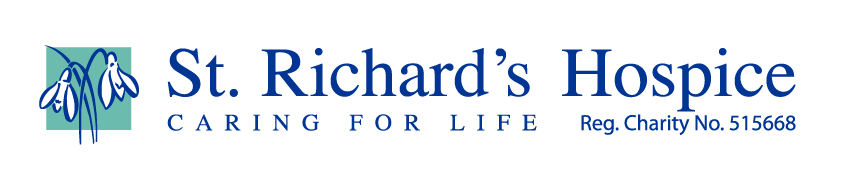 Moby Dick – Herman Melville 1851Tarka the Otter – Henry Williamson 1927The Lion, The Witch and The Wardrobe – C. S. Lewis 1950The Velveteen Rabbit – Margery Williams 1922Aesop’s FablesQi book of Animals – John Lloyd and John MichersonWhen Lion could fly and other tales from Africa – Nick GreavesThe Complete Guide to British Wildlife - Collins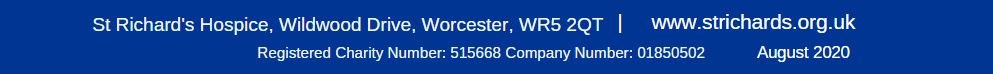 